CRW’s “Consider the Source” DeHart Dam Tour – May 7, 2016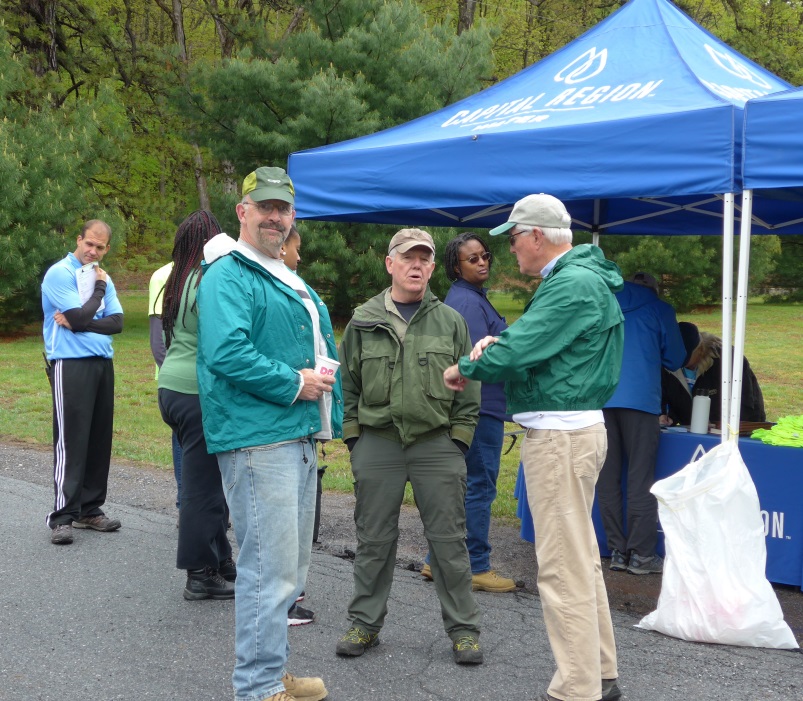 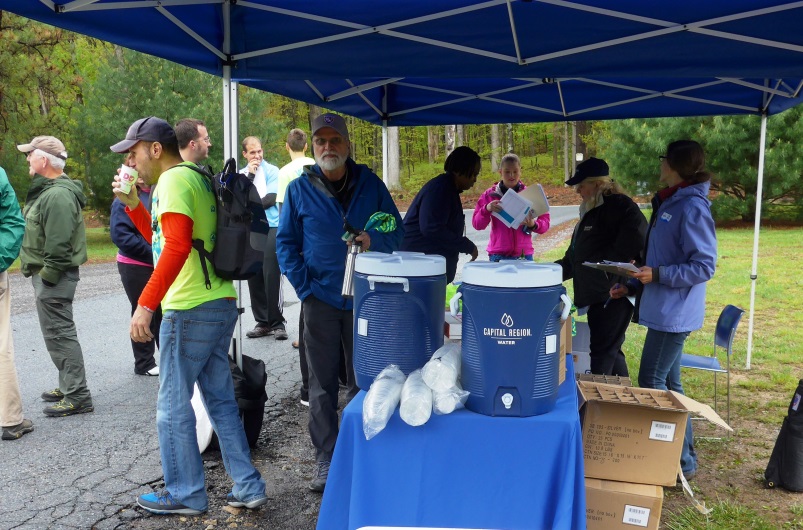 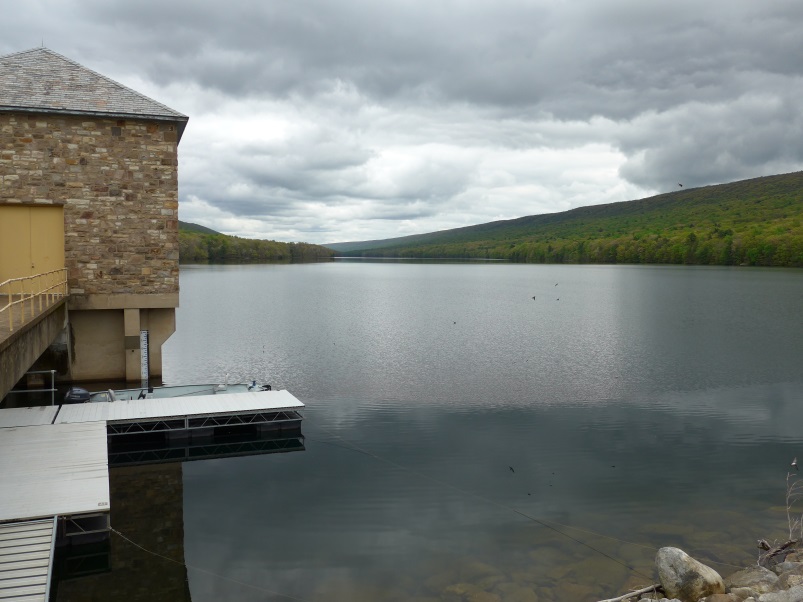 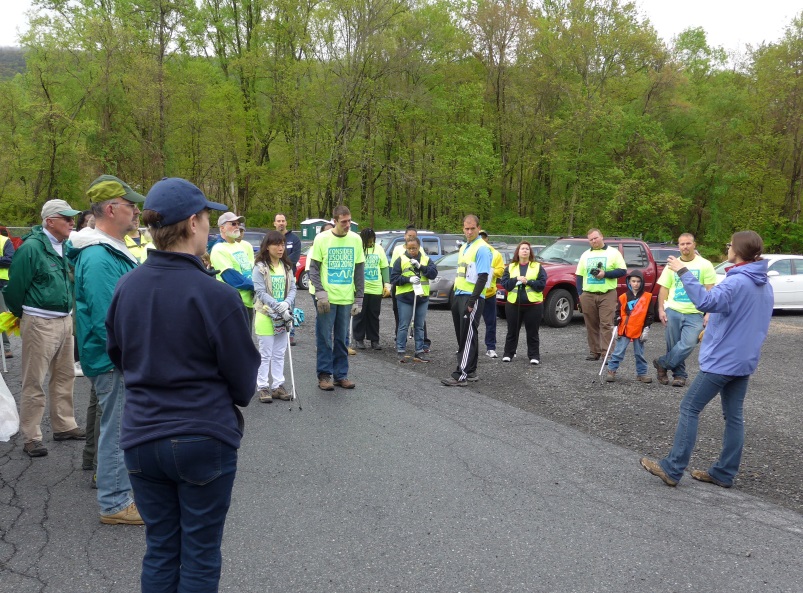 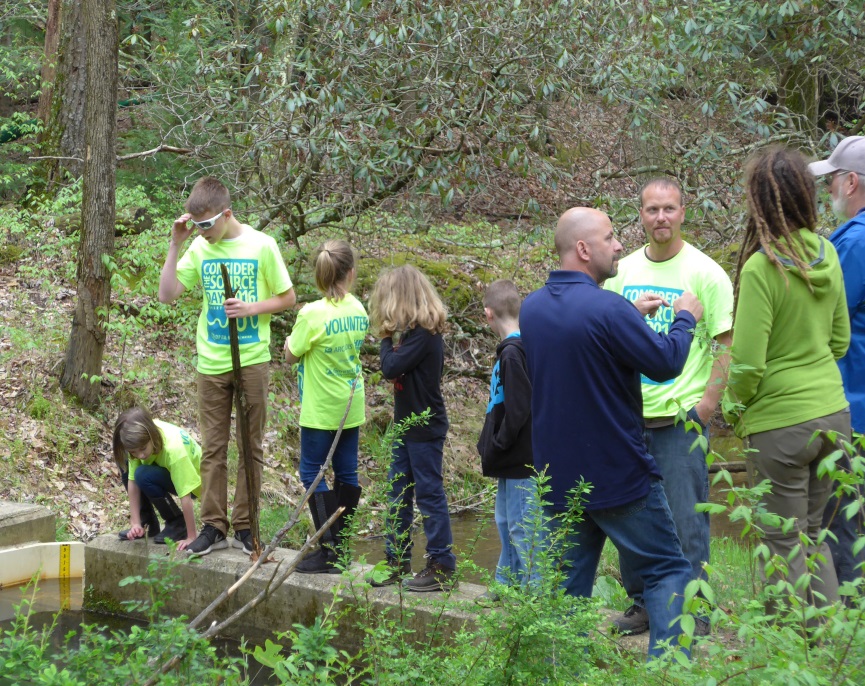 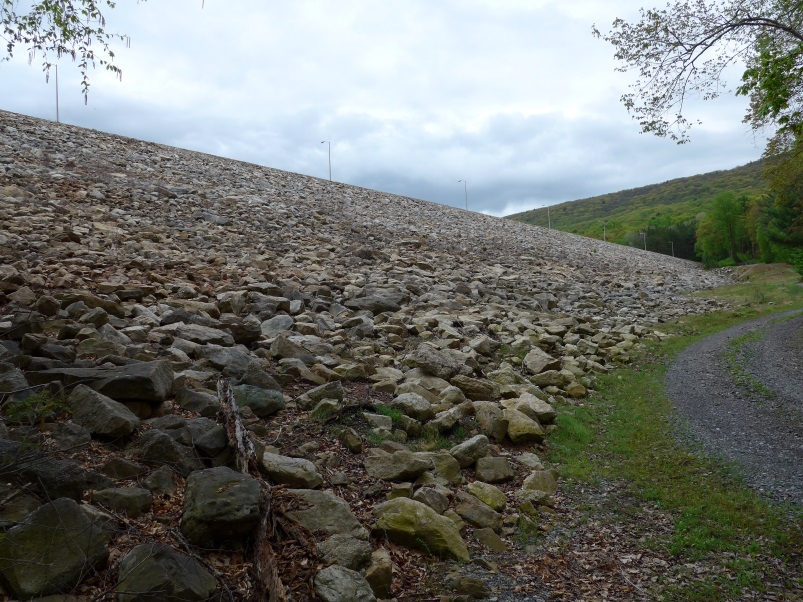 